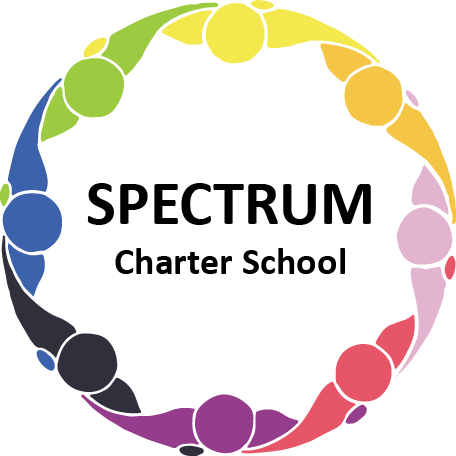 SPECTRUM CHARTER SCHOOLBOARD OF TRUSTEES SPECIAL VOTING MEETING AGENDADATE:	March 30, 2023				TIME:	     7:00 PMLOCATION:	Google MeetDISCUSSION/VOTING AGENDA ITEMSCall to orderPledge of AllegianceRoll callPublic Comments on Agenda items:Personnel Committee Agenda items:Approval of the Personnel Report Salary adjustment for Mary Snyder for class coverage Additional compensation for Natalie Picone for class coverage Fundraising/Grants Committee Agenda Items:Approval to seek the PA Coalition of Charter Schools GrantVII.	Facilities:Approval of Kapp Service Proposal for phone and internet VIII. 	Research Request Slippery Rock University Doctoral StudentIX.  	Public comment on non-Agenda items: X. 	 Announcements:XI. 	Next meeting: April 18, 2023; 7:00 pm; Google MeetXII.	Motion to Adjourn